SOLICITUD PARA EXTENSIÓN DE PLAZO DE ENTREGA DE ANILLADOSQuito, ……. de ……..…………. de 202_MSc.Mónica VinuezaDIRECTORA (e) ESFOTDe mi consideración:Yo, ………………………………………………………………….., con C.C. No. ……………………………….., estudiante de la carrera de …………………………………………………………………………………….., solicito a usted se me autorice acogerme a la extensión del plazo de entrega de anillados del proyecto de titulación denominado: “…………………………………………………………………………………………………………………………………………………………………………………………………………………………………………………………………………………………………………………….. ”Atentamente,……………………………………………….C.C. No. ………………………………NOTAS:A esta solicitud debe adjuntarse el certificado del avance del proyecto, emitido por el director del proyecto de titulación.La presente solicitud debe ser entregada máximo  hasta el último día de pago de matrículas ordinarias, en la secretaria de la Dirección de la ESFOT.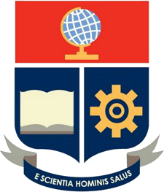 ESCUELA POLITÉCNICA NACIONALESCUELA DE FORMACIÓN DE TECNÓLOGOS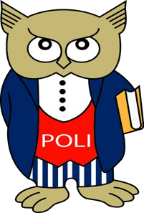 